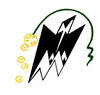 Tasdawit Lmulud At m£emmer /Université Mouloud Mammeri – Tizi Ouzou /ⵝⴰⵙⴷⴰⵓⵉⵝ ⵎⵓⵏⵓⴷ ⴰⵝⵎⴷⴰⵟⵙJe soussigné(e), Madame, Monsieur, ………………………………….…………………………………………………………………………Né(e) le : ………………………………………………. à ……………………………………Willaya : ………………………………………………Faculté : …………………………………………………… ; Département : …………………………………………………………….………….Postulant à la soutenance de ma thèse de doctorat en …………………………………………………………………………………..Année de première inscription en doctorat : …………………………………………………………………..…………………………….Déclare : Avoir respecté toutes les règles scientifiques, méthodologiques, les normes de déontologie professionnelle ainsi que l'authenticité académique requise dans Ia rédaction de ma thèse de doctorat, Intitulé de la thèse : ………………………………………………………………………………………………………………………Nombre de pages : ………………………………………………………………………………………………………………………..Avoir procédé à toutes les vérifications nécessaires, en ce qui concerne l’éligibilité de Ia publication, de la revue et de l'éditeur, avant la soumission de mon article : Intitulé de l’article : ………………………………………………………………………………………………………………………Titre de la revue : ………………………………………………………………………………………………………………………….Nom de l ‘éditeur : ………………………………………………………………………………………………………………………..Fait à .....................,........, le Signature du candidat (légalisée)